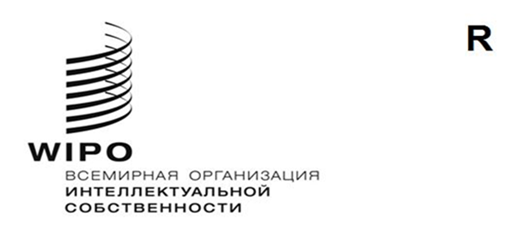 A/63/4оригинал: английскийдата: 14 апреля 2022 г.Ассамблеи государств – членов ВОИСШестьдесят третья серия заседаний 
Женева, 14–22 июля 2022 г.Проекты повесток дня очередных сессий Генеральной Ассамблеи ВОИС, Конференции ВОИС, Ассамблеи Парижского союза и Ассамблеи Бернского союза на 2023 г.Документ подготовлен Секретариатом	Конвенция ВОИС предусматривает, что «Координационный комитет подготавливает проект повестки дня Генеральной Ассамблеи [и] ... Конференции ...» (статья 8(3)).  Парижская конвенция (Стокгольмский акт) предусматривает, что «Исполнительный комитет подготавливает проект повестки дня Ассамблеи ...» (статья 14(6)(a)).  Бернская конвенция (Парижский акт) предусматривает, что «Исполнительный комитет подготавливает проект повестки дня Ассамблеи ...» (статья 23(6)(a)).	Генеральная Ассамблея ВОИС, Конференция ВОИС и Ассамблеи Парижского и Бернского союзов проведут свои следующие очередные сессии ориентировочно 
3–7 июля 2023 г.  В приложениях I, II, III и IV к настоящему документу содержатся предложения в отношении пунктов, подлежащих обязательному включению в проекты повесток дня указанных сессий.  Включение этих пунктов предложено на основе применимых положений Конвенции ВОИС, Парижской конвенции (Стокгольмский акт) и Бернской конвенции (Парижский акт) и предшествующих решений ряда руководящих органов.  Следует отметить, что, если того потребуют обстоятельства, Генеральный директор включит в проекты повесток дня дополнительные пункты.	Пункты, подлежащие включению в проекты повесток дня Ассамблей государств – членов ВОИС и других органов, которые соберутся на очередные сессии в рамках Ассамблей 2023 г., как обычно, будут включены в проект единой сводной повестки дня и представлены в соответствующем виде.	Координационному комитету ВОИС предлагается принять приложения I и II; Исполнительному комитету Парижского союза предлагается принять приложение III; Исполнительному комитету Бернского союза предлагается принять приложение IV.[Приложения следуют]Пункты, которые должны быть включены в проект повестки дняочередной сессииГенеральной Ассамблеи ВОИС в 2023 г.Выборы должностных лицДопуск наблюдателейВопросы, касающиеся программы, бюджета и надзораОтчеты комитетов ВОИС[Приложение II следует]Пункты, которые должны быть включены в проект повестки дняочередной сессииКонференции ВОИС в 2023 г.Выборы должностных лицДопуск наблюдателейВопросы, касающиеся программы, бюджета и надзора[Приложение III следует]Пункты, которые должны быть включены в проект повестки дняочередной сессииАссамблеи Парижского союза в 2023 г.Выборы должностных лицДопуск наблюдателейВопросы, касающиеся программы, бюджета и надзора[Приложение IV следует]Пункты, которые должны быть включены в проект повестки дняочередной сессииАссамблеи Бернского союза в 2023 г.Выборы должностных лицДопуск наблюдателейВопросы, касающиеся программы, бюджета и надзора[Конец приложения IV и документа]